Curriculum Vitae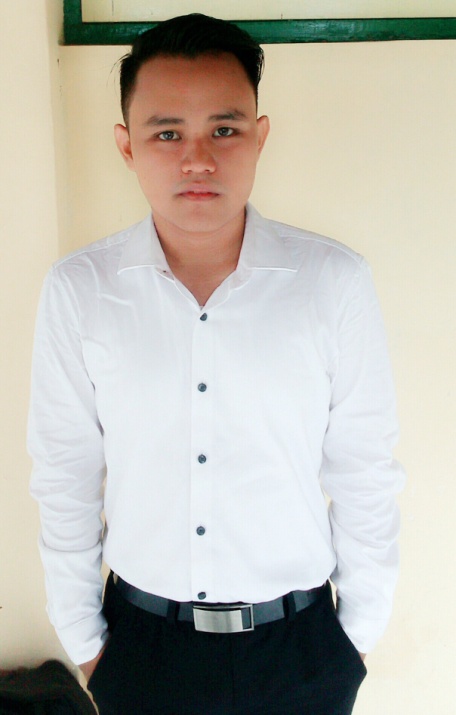 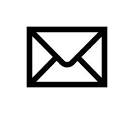 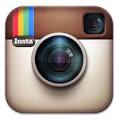 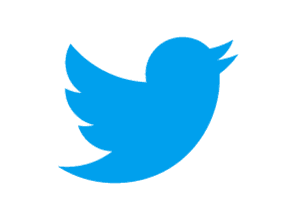 